Общество с ограниченной ответственностью«РУССКИЙ БАЛЕТ»                                                                                                      Утверждаю                                                                                                                                                                                                                                                         Генеральный директор                                                                              ООО «РУССКИЙ БАЛЕТ»                                                                                     Цай Н.А. 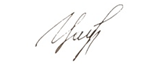                                                                               	Приказ  от 30.08.2019 № …./19                                                                                                   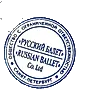 ЛОКАЛЬНЫЙ АКТ №    1Положение о правилах внутреннего распорядка обучающихсяструктурного образовательного подразделения «Хореографическая школа Ланде» Общества с ограниченной ответственностью«РУССКИЙ БАЛЕТ»                                                                                                            Санкт-Петербург2019Общие положения1.1. Настоящие Правила внутреннего распорядка обучающихся (далее – Правила)разработаны в соответствии с:Федеральным законом от 29.12.2012 № 273-ФЗ «Об образовании в Российской Федерации»;Приказом Министерства просвещения Российской Федерации от 9 ноября 2018 г.196 «Об утверждении Порядка организации и осуществления образовательной деятельности по дополнительным общеобразовательным программам»;Приказом Минобрнауки РФ от 01.07.2013 № 499 «Об утверждении порядка организации и осуществления образовательной деятельности по дополнительным профессиональным программам»;Уставом и иными локальными актами ООО «РУССКИЙ БАЛЕТ» (в дальнейшем Школа)1.2.	Настоящие Правила определяют права и обязанности обучающихся, родителей(законных представителей), порядок их взаимоотношений с Школой, устанавливают правила поведения в Школе.1.3. Введение настоящих Правил имеет целью способствовать совершенствованию качества, результативности организации образовательного процесса в Школе, формированию у обучающихся мер ответственности и организованности, чувства уважения к себе и к окружающим.1.4. Все вопросы, связанные с применением настоящих Правил, решаются руководством Школы в пределах представленных ему прав. Обучающиеся и их родители (законные представители) должны быть ознакомлены с настоящими Правилами при поступлении в Школу.1.5. Правила размещаются на информационном стенде и официальном сайте Школы.1.6. Настоящие Правила являются локальным нормативным актом, регламентирующим деятельность Школы.Права и обязанности обучающихся2.1. Обучающиеся имеют право на:предоставление условий для обучения с учетом особенностей их психофизического развития и состояния здоровья;свободу выбора вида деятельности;обучение с использованием дистанционных образовательных технологий;-	уважение	человеческого	достоинства,	защиту	всех	форм	физическогопсихического насилия, оскорбления личности;на свободу совести и информации, свободное выражение собственных взглядовубеждений;условия обучения, гарантирующие охрану жизни и укрепление здоровья;избирать  и  быть  избранным для  участия в  органы самоуправления, приниматьучастие в решение всех вопросов, касающихся жизни Школы, обращаться к директору Школы и другим работникам по всем вопросам, связанным с их образованием в Школе;2получении информации о деятельности Школы;пользование  учебными  помещениями,  оборудованием,  инвентаремучебными материалами;на организационную, методическую, психологическую или иную поддержку своей деятельности;развитие своих творческих способностей и интересов;объективную оценку результатов своей образовательной деятельности;свободный выход из учебной группы.2.2. Обучающиеся обязаны:- добросовестно осваивать дополнительную образовательную программу, эффективно использовать образовательные возможности Школы для саморазвитиясамосовершенствования;заботиться о сохранении и об укреплении своего здоровья;выполнять требования Устава Школы, данных Правил, требований руководствасотрудников Школы ;выполнять требования по соблюдению пропускного режима Школы;-	посещать	Школу согласно установленному	расписанию,	без	опозданий,случае необходимости обучающийся должен информировать педагога о причинах отсутствия на занятиях или опоздании;соблюдать   требования   по   технике   безопасности,   санитарии   и   гигиенеобразовательного процесса и пожарной безопасности, предусмотренные соответствующими правилами и инструкциями;-	вести	себя	достойно,	уважительно	и	внимательно	к	другим	обучающимсясотрудникам, окружающим во время занятий в Школе, во время мероприятий, проводимых как в Школе;-	содержать	в	чистоте	и	порядке	свое	рабочее	место,	соблюдать	чистотупомещении,;эффективно и экономно использовать материалы, ресурсы, оборудование, бережно относится к имуществу Школы.2.3. Обучающимся запрещается:приносить,  передавать  или  использовать  во  время  образовательного  процесса,и	на	территории	Школы оружие,	спиртные	напитки,	табачные	изделия,	токсичныенаркотические вещества; взрывчатые или огнеопасные вещества;применять физическую силу для выяснения отношений, использовать запугивание, вымогательство;- совершать любые действия, влекущие за собой опасные последствия для окружающих;играть в Школе в азартные игры;употреблять во время занятий пищу и напитки;приводить или приносить в Школу животных;уходить без разрешения педагогов из Школы во время проведения занятия.3Порядок применения к обучающимся и снятия с них мер дисциплинарного взыскания3.1. За нарушение Устава, настоящих Правил и иных локальных нормативных актов Школы к обучающимся могут быть применены следующие меры дисциплинарного воздействия:меры воспитательного характера;дисциплинарные взыскания.3.2. Меры воспитательного характера представляют собой действия администрации Школы, а его педагогических работников, направленные на разъяснение недопустимости нарушения правил поведения в Школе, осознание обучающимися совершенных им действий, воспитание личных качеств обучающегося, добросовестно относящегося к учебе и соблюдению дисциплины.3.3. К обучающимся могут быть применены следующие меры дисциплинарного взыскания:замечание;выговор;отчисление из Школы.3.4. При выборе меры дисциплинарного взыскания Школы должен учитывать тяжесть дисциплинарного проступка, причины и обстоятельства, при которых он совершен, предшествующее поведение обучающегося, его психофизическое и эмоциональное состояние, а также мнение окружающих обучающих.3.5. За каждый дисциплинарный проступок может быть применена одна мера дисциплинарного взыскания.3.6. Не допускается применение мер дисциплинарного взыскания к обучающимся во время их болезни.3.7. До применения меры дисциплинарного взыскания администрация должна затребовать от обучающегося ( родителя) письменное объяснение. Если по истечении трех учебных дней указанное объяснение обучающимся не представлено, то составляется соответствующий акт. Отказ или уклонение обучающегося от предоставления им письменного объяснения не является препятствием для применения меры дисциплинарного взыскания.3.8. Мера дисциплинарного взыскания применяется не позднее одного месяца со дня обнаружения проступка, не считая времени отсутствия обучающегося.3.9. Отчисление несовершеннолетнего обучающегося, достигшего возраста пятнадцати лет, из Школы, как мера дисциплинарного взыскания допускается за неоднократное совершение дисциплинарных проступков. Указанная мера дисциплинарного взыскания применяется, если иные меры не дали результатадальнейшее пребывание обучающегося в Школе, оказывает отрицательное влияние на других обучающихся. Нарушает их права и права работников Школы, а также нормальное осуществление образовательной деятельности.Отчисление несовершеннолетнего обучающегося как мера дисциплинарного взыскания не применяются, если сроки ранее поименных к обучающемуся мер дисциплинарного взыскания истекли и (или) меры дисциплинарного взыскания сняты в установленном порядке.4